Намет Tramp TRT-096 Quick 2 V2, 2-місний – 30 шт  (мал. 2)Кількість місць: 2Встановлення: напівавтоматичне Колір: зеленийФорма: куполКонструкція: двошароваКількість входів у спальню: 2Розміри в розкладеному стані: 210x220x105 смрозміри в складеному стані: 66x18x18 смвага: 3,6 кгМатеріал каркасу (дуг): Fiberglass Діаметр дуг: 7,9 ммМатеріал тенту: 75D Polyester Diamond RipStop PU Водостійкість тенту: 6000 мм H2OВодостійкість підлоги: 10000 мм H2OКомплектація: внутрішній намет, зовнішній тент, набір дуг, кілочки, сумка-чохол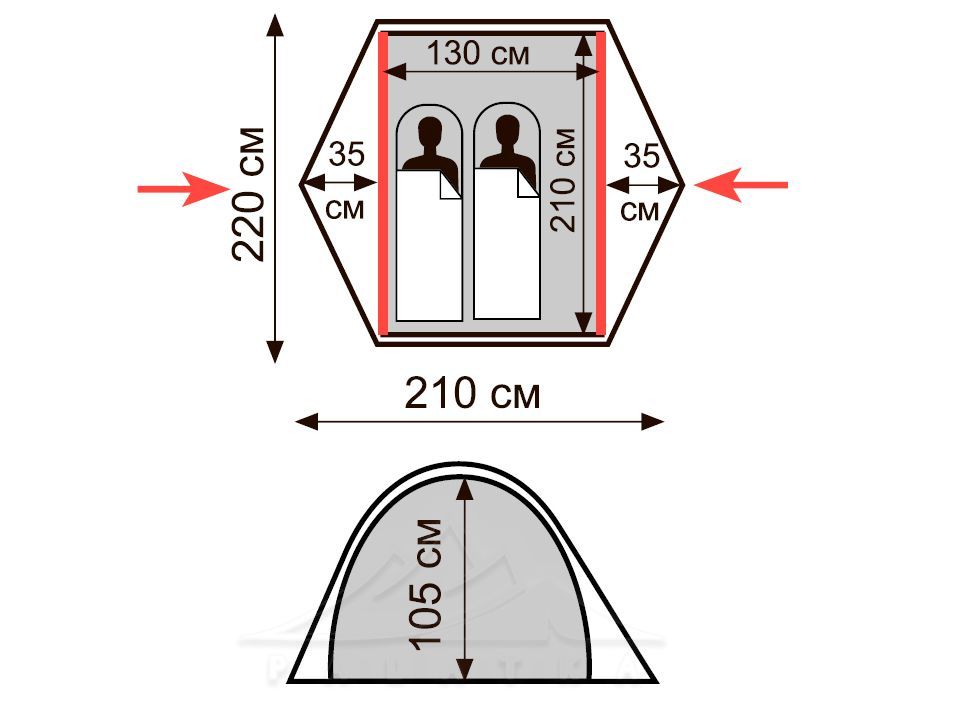 мал. 2   Намет Tramp TRT-096 Quick 2 V2, 2-місний